ПРОЕКТ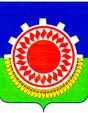 СОВЕТ ДЕПУТАТОВКУЯШСКОГО СЕЛЬСКОГО ПОСЕЛЕНИЯКУНАШАКСКОГО МУНИЦИПАЛЬНОГО РАЙОНА__________________________________________________________________	РЕШЕНИЕОт _____________ 2015 г                                                                        №  _______О нормативах  формирования  расходов  бюджетаКуяшского сельского поселения на оплату  труда   депутатов,   выборных   должностных  лиц местного самоуправления, осуществляющих своиполномочия        на        постоянной      основе,    и муниципальных служащих на 2015 годВ соответствии с Постановлением Правительства Челябинской области от 29.12.2014 г. № 746-П « О нормативах формирования расходов местных бюджетов на оплату труда депутатов, выборных должностных лиц местного самоуправления , осуществляющих свои полномочия на постоянной основе, и муниципальных служащих на 2015 год», Совет депутатов Куяшского сельского поселенияРЕШАЕТ:1. Утвердить прилагаемые нормативы формирования расходов бюджета Куяшского сельского поселения на оплату труда депутатов, выборных должностных лиц местного самоуправления, осуществляющих свои полномочия на постоянной основе, и муниципальных служащих на 2015 год.2. Настоящее Решение вступает в силу со дня его официального опубликования и распространяется на правоотношения, возникшие с 1 января 2015 года.3. Отменить Решение № 18  от 04.08.2014 « О нормативах формирования расходов местных бюджетов на оплату труда депутатов, выборных должностных лиц местного самоуправления и муниципальных служащих на 2014 год».Глава Куяшского сельского поселения                          Ш.С.ЮсуповУтвержденыРешением Совета депутатовКуяшского сельского поселенияОт -----------------------Нормативыформирования расходов бюджета Куяшского сельского поселенияна оплату труда депутатов, выборных должностных лиц местного самоуправления, осуществляющих свои полномочия на постоянной основе, и муниципальных служащих на 2015 год1. Настоящие нормативы формирования расходов бюджета Куяшского сельского поселения на оплату труда депутатов, выборных должностных лиц местного самоуправления, осуществляющих свои полномочия на постоянной основе, и муниципальных служащих на 2015 год (далее именуются - нормативы) разработаны в соответствии со статьей 136 Бюджетного кодекса Российской Федерации и с Постановлением Правительства Челябинской области от 29.12.2014 г. № 746-П « О нормативах формирования расходов местных бюджетов на оплату труда депутатов, выборных должностных лиц местного самоуправления и муниципальных служащих на 2015 год» и устанавливают нормативы расходов бюджета Куяшского сельского поселения на оплату труда депутатов, выборных должностных лиц местного самоуправления, осуществляющих свои полномочия на постоянной основе, и муниципальных служащих в Куяшском сельском поселении . 2. Установить на 2015 год норматив формирования расходов бюджета Куяшского сельского поселения (далее именуется - бюджет) на оплату труда депутатов, выборных должностных лиц местного самоуправления, осуществляющих свои полномочия на постоянной основе, и муниципальных служащих включая начисления на заработную плату 991,9 тысяч рублей.3. Нормативы формирования расходов бюджета на оплату труда депутатов, выборных должностных лиц местного самоуправления, осуществляющих свои полномочия на постоянной основе, и муниципальных служащих, включают в себя нормативы размеров денежного вознаграждения депутатов, выборных должностных лиц местного самоуправления, осуществляющих свои полномочия на постоянной основе. И нормативы размеров ежемесячных надбавок в соответствии с пунктами 10-12 настоящих нормативов. 4. Нормативы размеров денежного вознаграждения депутатов, выборных должностных лиц местного самоуправления, осуществляющих свои полномочия на постоянной основе на 2015 год устанавливаются согласно приложению 1.5. Нормативы размеров должностных окладов муниципальных служащих органа местного самоуправления Куяшского сельского поселения на 2015 год устанавливаются согласно приложению 2.6. Нормативы размеров ежемесячных окладов за классный чин муниципальных  служащих  на  2015 год устанавливается согласно приложению 3.7. Нормативы формирования расходов бюджета на денежное содержание муниципальных служащих сверх суммы средств, направляемых для выплаты должностных окладов, в расчете на год включают в себя: нормативы размеров ежемесячной надбавки за выслугу лет на муниципальной службе – в размере трех должностных окладов в год; нормативы размеров ежемесячной надбавки за особые условия муниципальной службы – в размере четырнадцати должностных окладов в год; нормативы размеров ежемесячного оклада за классный чин муниципальных служащих – в размере четырех должностных окладов в год; ежемесячную надбавку за работу со сведениями, составляющими государственную тайну – в размере полутора должностных окладов в год; норматив размера ежемесячного денежного поощрения – в размере двенадцати должностных окладов в год; норматив размера премии за выполнение особо важного и сложного задания – в размере двух должностных окладов; норматив размера единовременной выплаты при предоставлении ежегодного оплачиваемого отпуска и материальной помощи – в размере трех должностных окладов.8. Нормативы размеров ежемесячной надбавки муниципальным служащим к должностному окладу за выслугу лет на муниципальной службе составляют:9. Нормативы размеров ежемесячной надбавки муниципальным служащим за особые условия муниципальной службы составляют:для лиц, замещающих высшие муниципальные должности муниципальной службы, - от 150 до 200 процентов должностного оклада;для лиц, замещающих главные муниципальные должности муниципальной службы, - от 120 до 150 процентов должностного оклада;для лиц, замещающих ведущие муниципальные должности муниципальной службы, -  от 90 до 120 процентов должностного оклада;для лиц, замещающих старшие муниципальные должности муниципальной службы, - от 60 до 90 процентов должностного оклада;для лиц, замещающих младшие муниципальные должности муниципальной службы, - 60 процентов должностного оклада.10. Ежемесячная надбавка муниципальным служащим за работу со сведениями, составляющими государственную тайну, выплачивается в размерах и порядке, установленных нормативными правовыми актами Российской Федерации.11. Нормативы размеров ежемесячной надбавки муниципальным служащим за ученую степень составляют:1) за ученую степень кандидата наук - 10 процентов должностного оклада;2) за ученую степень доктора наук - 20 процентов должностного оклада.12. Норматив размера ежемесячной надбавки муниципальным служащим за государственные награды Российской Федерации, установленные Указом Президента Российской Федерации от 2 марта 1994 года № 442 "О государственных наградах Российской Федерации" и полученные в период прохождения муниципальной службы, составляет 25 процентов должностного оклада.13. На денежное вознаграждение депутатов, выборных должностных лиц местного самоуправления, осуществляющих свои полномочия на постоянной основе, и денежное содержание муниципальных служащих начисляется районный коэффициент в размере 1,15.Приложение 1к нормативам формирования расходов бюджетаКуяшского сельского поселения на оплатутруда депутатов, выборных должностных лиц                                                                                   местного самоуправления, осуществляющихсвои полномочия на постоянной основе, имуниципальных служащих на 2015 годНормативыразмеров денежного вознаграждения депутатов, выборныхдолжностных лиц местного самоуправления, осуществляющихсвои полномочия на постоянной основена период с 01.01.2015 года по 31.12.2015 годаПриложение 2к  нормативам   формирования  расходов бюджета Куяшского сельского поселения на оплату труда депутатов, выборных должностных лиц местного самоуправления, осуществляющихсвои полномочия на постоянной основе, имуниципальных служащих на 2015 годНормативыразмеров должностных окладов муниципальных служащих на 2015 годПриложение 3к   нормативам   формирования  расходов бюджета Куяшского сельского  поселения на оплату труда депутатов, выборных должностных лицместного самоуправления, осуществляющихсвои полномочия на постоянной основе, имуниципальных служащих на 2015 годРазмерыежемесячных окладов за классный чин муниципальных служащихна 2015 годПри стаже муниципальной службы    Размер ежемесячной надбавки     
в процентах к должностному окладу от 1 года до 5 лет                   10                 от 5 лет до 10 лет                   15                 от 10 лет до 15 лет                  20                 Свыше 15 лет                         30                 Наименование должностиНормативы размеров денежного       
вознаграждения депутатов, выборных    
должностных лиц местного самоуправления  
сельских поселений, осуществляющих свои
полномочия на постоянной основе, рублейГлава сельского поселения23971 
(5137)Наименование должностиРазмер должностных окладов,рублейГлава администрации            3716-3939Заместитель главы сельского поселения              Заместитель главы администрации                        2911-3086Ведущий специалист               Специалист I категории           2426-2572Специалист II категории              2273-2409Специалист                           2203-2335Классный чин муниципальной службыГруппа должностей муниципальной службыРазмер оклада за классный чин (в рублях)Действительный муниципальный советниквысшая1 класс – 33372 класс – 30803 класс – 2822Муниципальный советникглавная1 класс – 25722 класс – 23093 класс – 2057Советник муниципального образованияведущая1 класс – 18822 класс – 1543Советник муниципальнойслужбыстаршая1 класс – 12862 класс – 1028Референт муниципальнойслужбымладшая852